The Rocky Mountain Tribal Leaders Council, Epidemiology Center (RMTEC) is dedicated to promoting healthy, strong Tribes in Montana and Wyoming through community outreach and partnerships. To do this, RMTEC is conducting a short survey to better serve your needs. Your participation in this survey is voluntary. You are free to decline to answer any particular question you do not wish to answer for any reason. No personally identifiable information will be shared. Please complete and return to the registration table.With which Tribe are you affiliated?Blackfeet Chippewa Cree of Rocky BoyCrow Eastern Shoshone Assiniboine or Gros Ventre of Fort Belknap Assiniboine or Sioux of Fort PeckLittle Shell Chippewa Northern Arapaho Northern Cheyenne Salish, Kootenai, or Pend ‘Oreille of Flathead  Other _______________________________NoneDo you live?Reservation Urban Area What sector is your current job in?  [Please select only one]Non-Tribal Public (e.g., government)Non-Tribal Private Tribal Public Tribal Private Non-Profit Healthcare Other ________________________RMTEC provides data analysis and technical assistance for Tribes in Montana and Wyoming.Were you aware that RMTEC provides data analysis and technical assistance?YesNoHave you used this service in the past 12 months?YesNoWhat types of technical assistance from RMTEC would you like to utilize? [Select all that apply]TrainingProduct/Protocol/Document ReviewInput/CollaborationCompletion of Tasks/ProjectConnection to Subject-Matter ExpertsConnection to Resources/Tools/Best PracticesMeeting FacilitationAccess to DataData AnalysisProject EvaluationProgram/Product Development or SupportFunding Opportunity Application SupportOther ___________________________Please circle ten (10) public health priorities for your region from this list:Access to Health Services/TreatmentAlcohol UseCancerCardiovascular DiseaseChild Abuse/NeglectClinical Preventive ServicesDepressionDental Health DisabilitiesDrug UseChronic Diseases (e.g., Diabetes)Domestic ViolenceHealth EducationHealth Literacy Emergency ResponseEnvironmental QualityImmunizationsInfectious Diseases (e.g., Tuberculosis)Maternal, Infant, and Child HealthMental HealthNutritionObesityOlder Adults Opioid AbusePhysical ActivityPrenatal CarePreventable HospitalizationsSexually Transmitted InfectionsSocial Determinants (e.g., Poverty)SuicideTeen HealthTobacco UseTrauma-Informed/ResiliencyUnintended PregnancyUnintentional InjuryWater SystemsHealth Workforce DevelopmentOther ________________________Rank your top five (5) priorities from those selected in the previous question in order of importance. [1 = Highest Priority]______________________________________________________________________________________________________________________________________________________________________________________________Thank you!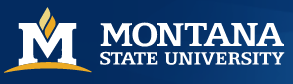 The Montana State University (MSU) has consulted RMTEC to identify the health research topics that Tribes view most important. MSU wants to appropriate funding towards the research that Tribes want performed. To do this, RMTEC has a few additional questions for you. Tribal communities often share similar concerns or passions. We would like to share best-practices and lessons learned.Tell us about a successful intervention your community has performed to address a health priority.____________________________________________________________________________________________________________________________________________________________________________________________________________________________________________________________________________________________________________________________________________________________________________Research, to us, means asking questions about topics or issues we wish to know more about.How do you define research?____________________________________________________________________________________________________________________________________________________________________________________________________________________________________________________________________________________________________________________________________________________________________________Please share any RESEARCH questions you have about your region.____________________________________________________________________________________________________________________________________________________________________________________________________________________________________________________________________________________________________________________________________________________________________________Do we have your permission to share your responses to questions nine (9), ten (10), and eleven (11) with the public? YesNoThank you!For more information about this survey, please contact Pharah D. Morgan, MS, MPH,406-252-2550 or email pharah.morgan@rmtlc.org.Visit our website for updates at www.rmtec.org.